Name: 											Date:Solve each expression: Model adding fractions on a number line. 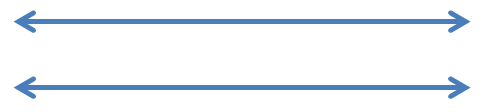 